ΕΛΛΗΝΙΚΗ ΔΗΜΟΚΡΑΤΙΑΕΛΛΗΝΙΚΗ ΔΗΜΟΚΡΑΤΙΑ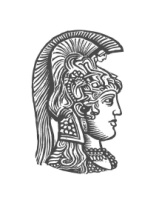 ΕΘΝΙΚΟΝ ΚΑΙ ΚΑΠΟΔΙΣΤΡΙΑΚΟΝ ΠΑΝΕΠΙΣΤΗΜΙΟΝ ΑΘΗΝΩΝΣΥΜΒΟΥΛΙΟ ΕΝΤΑΞΗΣΑΡΘΡ. 13 ΠΑΡ.1 Ν. 4589/2019ΠΡΟΓΡΑΜΜΑ ΣΠΟΥΔΩΝ: Τμήμα Λογιστικής και Χρηματοοικονομικής ΟΔΗΓΙΕΣ ΣΥΓΓΡΑΦΗΣ ΠΤΥΧΙΑΚΩΝ ΕΡΓΑΣΙΩΝ ΕΡΓΑΣΙΩΝ ΣΕΜΙΝΑΡΙΟΥ ΤΕΛΕΙΟΦΟΙΤΩΝ ΕΡΓΑΣΙΩΝ ΠΡΟΟΔΟΥ ΜΑΘΗΜΑΤΩΝ Υπό: Dr.rer.pol. Μαντζάρη Γιάννη Καθηγητή τμ. Λογιστικής και Χρηματοοικονομικής και Οικονομόπουλου ΑναστασίουΕΚΠΑ ΧΑΛΚΙΔΑ 20.. Αγαπητές φοιτήτριες, Αγαπητοί φοιτητές, Παρακάτω παραθέτουμε ορισμένες χρήσιμες οδηγίες για τη συγγραφή Πτυχιακών εργασιών, εργασιών Σεμιναρίου Τελειόφοιτων και εργασιών προόδου στα διάφορα μαθήματα που καλείστε να παρουσιάσετε κατά τη διάρκεια των σπουδών σας. Οι κανόνες και οι αρχές πάνω στις οποίες θα κινηθείτε για να συγγράψετε μια εργασία είναι κοινές για όλες τις περιπτώσεις επιστημονικών εργασιών, ανεξαρτήτως μεγέθους. Δηλ. όλες οι παραπάνω εργασίες θα πρέπει να έχουν τα φορμαλιστικά στοιχεία που θα παραθέσουμε, βέβαια τηρουμένων των αναλογιών και της σημαντικότητας μιας εργασίας. Οι παρακάτω οδηγίες αποσκοπούν στην υποβοήθηση του έργου σας, όσον αφορά τη συγγραφή και διαμόρφωση των διαφόρων εργασιών που σας ανατίθενται από τους καθηγητές σας στα διάφορα εξάμηνα των σπουδών σας. Όλες οι εργασίες που θα αναλάβετε να συγγράψετε πρέπει να είναι αποτέλεσμα δικής σας (ατομικής ή ομαδικής) πνευματικής εργασίας και επιστημονικού ενδιαφέροντος. Επειδή είναι δικά σας δημιουργήματα θα πρέπει να τις προσέξετε ιδιαίτερα. Τις εργασίες αυτές να μην τις απαξιώσετε, ούτε να τις υποτιμήσετε, αλλά να τις συγκεντρώσετε σε ένα σίγουρο μέρος, γιατί δεν ξέρετε, μπορεί να σας χρειαστούν στο μέλλον. Μη ζυγώνετε το εύκολο και τη μετριότητα, αλλά το δύσκολο και το μέτρο.  Στις εργασίες εκφράστε άφοβα την άποψη και τη γνώμη σας και αφήστε το μυαλό σας να «δει» και το αντίθετο, το άλλο, το διαφορετικό, το ανατρεπτικό. Αναλύστε και συνθέστε διάφορες απόψεις και κριτικάρετε «καθεστηκυίες» καταστάσεις και «δεσπόζουσες» θέσεις. Μέσα από την ανάλυση και τη σύνθεση των απόψεων θα μάθετε πολλά πράγματα. Στην επιστήμη δεν υπάρχουν αυθεντίες και στεγανά. Ότι ισχύει σήμερα σε έναν επιστημονικό κλάδο, δεν σημαίνει ότι θα ισχύσει και στο μέλλον. Αυτό μας δίδαξε η ιστορία και η εξέλιξη των επιστημών. Θυμηθείτε τον Ηράκλειτο με το περίφημο «Τα πάντα ρει, μηδέποτε κατά τ´ αυτό μένειν». Η αδυναμία απόδειξης σήμερα, δεν σημαίνει απόδειξη αδυναμίας. Ψάξτε την ουσία, το βάθος και όχι την επιφάνεια, το σημαντικό και όχι το ασήμαντο. Καταπιαστείτε με αυτό που αγαπάτε, σας ενδιαφέρει και σας χρησιμεύει, στα πλαίσια μιας μακροχρόνιας στρατηγικής που πρέπει να χαράξατε για τον εαυτό σας και την καριέρα σας. Δώστε να διαβάσουν τα κείμενά σας άτομα που εμπιστεύεστε επιστημονικά και σέβεστε την άποψή τους. Οι γραμματοσειρές που θα χρησιμοποιηθούν για το κείμενο των διαφόρων εργασιών σας μπορεί να είναι διάφορες, όπως Arial, Times New Roman, Cambria Math, Arial Unicode MS ή και άλλες ακόμη. Επιλέξτε κάποια της αρεσκείας σας, αρκεί να τη χρησιμοποιήσετε ενιαία στο κείμενο και να υπηρετεί το στρατηγικό σας στόχο. Η εργασία σας πρέπει να έχει υψηλή αισθητική και στον τομέα της φόρμας και να ακολουθεί καθιερωμένα και πετυχημένα διεθνή πρότυπα. Όμως η αισθητική, ως στοιχείο μιας επιστημονικής εργασίας δεν φτάνει από μόνη της για να ανεβάσει το επίπεδο και την ποιότητά της. Όπως λέμε, το ράσο από μόνο του δεν κάνει τον παπά. Πέρα από την εξαιρετική αισθητική που πρέπει να διαθέτει το γραπτό σας κείμενο, απαιτείται να έχει και την ανάλογη υψηλή επιστημονική ερευνητική προσέγγιση. Να υπάρχει μέθοδος και μεθοδολογία προσέγγισης και ανάλυσης του θέματος. Αυτό πρέπει να προσεχθεί ιδιαίτερα, γιατί αποτελεί απαραίτητο προηγούμενο για επόμενες εργασίες σας σε επίπεδο Μάστερ (Master Thesis) ή Διδακτορικού (Dissertation, Promotion), που σας εύχομαι να πραγματοποιήσετε. Στην προσπάθειά σας αυτή, σας εύχομαι καλή επιτυχία και να γνωρίζετε, ότι συγγράφοντας επιστημονικές εργασίες, τις οποίες και θα παρουσιάσετε μπροστά σε ακροατήριο, αποκτάτε πολύ χρήσιμες γνώσεις και εμπειρίες, αφού Scripta Manent. Αυτό θα το διαπιστώσετε γρήγορα με την πάροδο των εξαμήνων στις σπουδές σας ή αργότερα και να είστε σίγουροι/ες, ότι θα αισθανθείτε πολύ ικανοποιημένοι. Ο δρόμος τον οποίο θα ακολουθήσετε είναι δική σας επιλογή και πρωταγωνιστές είστε εσείς.   Με εκτίμηση(ΥΠΟΔΕΙΓΜΑ ΕΞΩΦΥΛΛΟΥ ΠΤΥΧΙΑΚΗΣ ΕΡΓΑΣΙΑΣ)  ΕΛΛΗΝΙΚΗ ΔΗΜΟΚΡΑΤΙΑΕΘΝΙΚΟΝ ΚΑΙ ΚΑΠΟΔΙΣΤΡΙΑΚΟΝ ΠΑΝΕΠΙΣΤΗΜΙΟΝ ΑΘΗΝΩΝΣΥΜΒΟΥΛΙΟ ΕΝΤΑΞΗΣΑΡΘΡ. 13 ΠΑΡ.1 Ν. 4589/2019            Διεύθυνση: Ψαχνά ΕυβοίαςΠΤΥΧΙΑΚΗ ΕΡΓΑΣΙΑ ΘΕΜΑ:  Η ΔΙΑΦΟΡΟΠΟΙΗΣΗ ΤΟΥ ΠΡΟΪΟΝΤΟΣ ΚΡΙΤΗΡΙΟ ΑΝΤΑΓΩΝΙΣΤΙΚΟΤΗΤΑ ΤΗΣ ΕΛΛΗΝΙΚΗΣ ΒΙΟΜΗΧΑΝΙΑΣ ΚΟΜΠΟΣΤΑΣ ΡΟΔΑΚΙΝΟΥ: Η ΠΕΡΙΠΤΩΣΗ ΤΗΣ ΡΩΣΙΚΗΣ ΑΓΟΡΑΣ Υπό των φοιτητών:   Επιβλέπων Καθηγητής : ΣΕΡΡΕΣ 20.. Τμήματα που πρέπει να περιλαμβάνει μια ΠΤΥΧΙΑΚΗ ΕΡΓΑΣΙΑ ή μια ΕΡΓΑΣΙΑ ΣΕΜΙΝΑΡΙΟΥ ΤΕΛΕΙΟΦΟΙΤΩΝ Όλες οι σελίδες των εργασιών έχουν ξεχωριστή αρίθµηση. Με λατινικούς αριθµούς (i, ii, iii, iv, v,…….ix, x, xi κ.λπ.), αριθμούνται οι σελίδες μέχρι τον πρόλογο. Η  αρίθµηση  µε  αραβικούς  αριθµούς  (1, 2, …..κ.λπ. ) αρχίζει από το κυρίως σώµα της εργασίας (Πρόλογο της εργασίας) και τελειώνει με το τέλος της εργασίας (Βιβλιογραφία ή Παράρτημα). (ΠΑΡΑΔΕΙΓΜΑ ΠΕΡΙΛΗΨΗΣ και κατηγοριοποίηση θέματος, JEL) Η διαφοροποίηση του προϊόντος κριτήριο ανταγωνιστικότητα της ελληνικής βιομηχανίας κομπόστας ροδάκινου: Η περίπτωση της ρωσικής αγοράς. Υπό: (όνομα επώνυμο φοιτητή)Περίληψη: Ο κλάδος της κονσερβοποίησης του ροδάκινου, αποτελεί έναν από τους ποιο εξωστρεφείς, και συνεπώς ανταγωνιστικούς τομείς παραγωγής στην Ελλάδα. Σχεδόν το σύνολο της παραγωγής εξάγεται με μεγάλη διασπορά αγορών διάθεσης στον κόσμο. Το γεγονός αυτό αποτελεί μια πρώτη ένδειξη, ότι το προϊόν διαθέτει όλα εκείνα τα χαρακτηριστικά που απαιτούν οι αγορές και οι καταναλωτές. Πόσο σημαντικό ρόλο όμως παίζει η ποιότητα του προϊόντος (κομπόστα συμπύρηνου ροδάκινου), ως κριτήριο ανταγωνιστικότητας στις διεθνείς αγορές; Μπορεί να βελτιωθεί ακόμη περισσότερο η ποιότητα της κομπόστας για τη βελτίωση της θέσης του προϊόντος στο διεθνή ανταγωνισμό; Με την εργασία αυτή θα προσπαθήσουμε να προσδιορίσουμε τα συνθετικά του συντελεστή ανταγωνιστικότητας «ποιότητα κομπόστας» και τη συμβολή του στην κατάκτηση δεσπόζουσας θέσης του κλάδου κονσερβοποίησης ροδάκινου στη διεθνή αγορά. … (Η περίληψη να είναι περίπου 150 λέξεις). Λέξεις κλειδιά: Βιομηχανία, κομπόστα ροδάκινου, ανταγωνιστικό πλεονέκτημα,                            διαφοροποίηση προϊόντος.  (H παραπάνω περίληψη και οι λέξεις κλειδιά μεταφράζονται στα αγγλικά) Product Differentiation as a criterion of competitiveness of the Yellow Cling Peaches Industry: the case of the Russian market Βy: ΙΟΑΝΝΟΥ ΙΟΑΝΝΙS       Student on TEI of CENTRAL MACEDONIAN       Accounting and Financial Department Abstract: The canning peach industry is one of the most extrovert and thus, competitive productive sector in Greece. Almost all production is exported widely to different markets worldwide. This is a first indication that the product has all the features required by the markets and consumers. How important role does the quality of the product (canned clingstone peach) play, as a criterion of competitiveness in international markets? Can the product quality be further improved in order to improve the product’s position in the international competition? The current paper will attempt to identify the parts composing the competitiveness rate and its contribution to the attainment of a dominant position in the peach canning industry in international markets. (Το Abstract, καθώς και τα Keywords, είναι μετάφραση της περίληψης και των λέξεων κλειδιά από τα Ελληνικά) Keywords: Industry, compote of peach fruit, competitive advantage, product differentiation.  Πρόλογος Ο πρόλογος έχει μέγεθος περίπου μία (1) σελίδα και σε αυτόν αναλύονται οι στόχοι της εργασίας, η μεθοδολογία που θα ακολουθηθεί για την προσέγγιση του θέματος και τίθενται τα ερωτήματα που θα απαντηθούν στην εργασία (Hypothesis). Γίνεται δηλ. μια εισαγωγή προς τον αναγνώστη για το τι θα επακολουθήσει. ∆ιατυπώνεται επίσης περιληπτικά ο προβληµατισµός και ο σκοπός που οδήγησαν στην εκπόνηση της εργασίας. Ο πρόλογος μιας εργασίας δεν είναι απαραίτητο να ολοκληρωθεί πρώτα και μετά να συνεχίσετε το κείμενο της εργασίας. Μπορεί να ολοκληρωθεί τελευταίος, όταν έχετε πλέον σφαιρική άποψη για το σύνολο της εργασίας σας. ΠΡΟΣΟΧΗ: Καλό είναι να γνωρίζει ο φοιτητής, ότι ο Πρόλογος διαβάζεται από σχεδόν όλους τους αναγνώστες, ακόµη και από εκείνους που δεν θα διαβάσουν το κυρίως σώµα της εργασίας. Για το λόγο αυτό θα πρέπει ο πρόλογος να είναι σωστά δομημένος και να αποτυπώνει με σαφήνεια τους στόχους της εργασίας.   Ακολουθεί: Πίνακας Περιεχομένων. Σ’ αυτόν τον πίνακα γράφονται οι τίτλοι των Κεφαλαίων και των Παραγράφων του κειμένου της εργασίας και η αντίστοιχη σελίδα. Παράδειγμα πίνακα περιεχομένων. Προσοχή στην ουσιαστική δόμηση της εργασίας κατά περιεχόμενο. Πίνακας ή Κατάλογος Διαγραμμάτων, Εικόνων, Σχημάτων, Χαρτών κ.α. Σ’ αυτούς  τους  πίνακες  γράφονται:  ο  αύξων  αριθμός του Πίνακα, του Διαγράμματος, Σχήματος κλπ., ο  τίτλος  και  η  σελίδα  για  κάθε  Διάγραμμα, Εικόνα, Σχήμα ή Χάρτη που υπάρχει στο κείμενο. Υπάρχει ένας πίνακας για κάθε κατηγορία. Στην περίπτωση που ακολουθεί και φάκελος σχηµάτων, γράφονται τα στοιχεία και αυτών µε την ένδειξη ότι βρίσκονται στο φάκελο. Παράδειγμα: Πίνακας ή Κατάλογος Πινάκων.  Σ’ αυτό τον κατάλογο γράφονται: Ο αύξων αριθµός, ο τίτλος και η σελίδα για κάθε πίνακα που υπάρχει στο κυρίως κείµενο. Όταν  η  Π.Ε. περιέχει  σήµατα, σύµβολα, όρους  ή ακρώνυµα  που  δε  γίνονται  εύκολα  κατανοητά  από  τον αναγνώστη, αυτά πρέπει  να προσδιορίζονται ή να επεξηγούνται από κατάλογο Συντομογραφιών κατάλογο που ακολουθεί τον Πίνακα Περιεχομένων. Παράδειγμα:  (Μέγεθος και Διαμόρφωση σώματος κειμένου της εργασίας σε ΚΕΦΑΛΑΙΑ) Μέγεθος της εργασίας: Το μέγεθος μιας εργασίας δεν είναι εκ των προτέρων καθορισμένο. Αυτό που πρέπει να την διακρίνει είναι η πληρότητα και η επάρκεια κάλυψης του θέματος. Μια εργασία σε επίπεδο ΠΤΥΧΙΑΚΗΣ με θεωρητικό θέμα είναι μεγέθους περίπου 25.000 λέξεων, μια εργασία σε επίπεδο ΣΕΜΙΝΑΡΙΟΥ ΤΕΛΕΙΟΦΟΙΤΩΝ περίπου 8.000 λέξεων και σε επίπεδο ΕΡΓΑΣΙΑΣ ΠΡΟΟΔΟΥ σε κάποιο μάθημα περίπου 5.000 λέξεων.   Η  κυρίως  εργασία  χωρίζεται  σε  ΚΕΦΑΛΑΙΑ,  Παραγράφους  και  Εδάφια που  αριθμούνται  µε  την  ενιαία δεκαδική κατάταξη, π.χ. 1.2.1 (1 = αριθ. κεφαλαίου, 2 = αριθµός παραγράφου, 3 = αριθµός εδαφίου). Κάθε ΚΕΦΑΛΑΙΟ, παράγραφος και εδάφιο, πρέπει να αριθμείται ανάλογα. Είναι απαραίτητο στο πρώτο κεφάλαιο της εργασίας, μετά τις γενικές παρατηρήσεις και τους στόχους της εργασίας, να υπάρχει και παράγραφος, που θα αναφέρεται στην επισκόπηση της ειδικής βιβλιογραφίας (δηλ. Literature Review, βλ. παρακάτω). Στην παράγραφο αυτή ο συγγραφέας θα αναφέρει την σημαντικότερη εθνική και διεθνή ειδική βιβλιογραφία στο συγκεκριμένο θέμα ή άλλες σημαντικές δημοσιεύσεις (πρακτικά Συνεδρίων, Papers κ.α.) που έχουν αναφερθεί στο θέμα που αναλύει και ο ίδιος. Εδώ πρέπει να αναφερθούν και να καταγραφούν τα αποτελέσματα άλλων ερευνών, οι απόψεις άλλων σημαντικών ερευνητών και στο τέλος να γίνει σύγκριση των αποτελεσμάτων της εν λόγω εργασίες με τα αποτελέσματα των άλλων ερευνών. Το σημείο αυτό είναι κρίσιμο, καθότι η παρουσίαση των αποτελεσμάτων άλλων ερευνών θα αποδείξει, ότι ο συγγραφέας είναι γνώστης της διεθνούς ad hoc βιβλιογραφίας και έχει εμπεριστατωμένη αντίληψη επί του θέματος που αναλύει. Είναι επίσης θεμιτό να γίνει και επιστημονική κριτική στις θέσεις και τις απόψεις των άλλων ερευνητών, πάντα όμως με επιστημονική τεκμηρίωση και δεοντολογία. (Αυτή η παράγραφος δεν είναι απαραίτητο να γίνει στις εργασίες προόδου).  ΠΑΡΑΔΕΙΓΜΑ ΠΑΡΑΓΡΑΦΟΥ ΠΟΥ ΑΝΑΦΕΡΕΤΑΙ ΣΤΗΝ ΕΠΙΣΚΟΠΗΣΗ ΤΗΣ ΒΙΒΛΙΟΓΡΑΦΙΑΣ  (Literature Review) 1.1  Bιβλιογραφική επισκόπηση ή Επισκόπηση βιβλιογραφίας (Literature Review)  Ο όρος βιβλιογραφική επισκόπηση ή επισκόπηση βιβλιογραφίας, προσδιορίζει την αποτύπωση του υπό εξέταση θέματος, όπως αυτό εμφανίζεται και παρουσιάζεται σε διαφορετικές βιβλιογραφικές πηγές, με στόχο να διαμορφώσουμε άποψη για το αντικείμενο αλλά και για το περιβάλλον το οποίο θέλουμε να ερευνήσουμε, καθώς και τις εξελικτικές τάσεις, δεδομένου, ότι σημαντική πηγή πληροφόρησης δεν είναι τόσο τα μεμονωμένα γεγονότα, αλλά οι μεταβολές που παρουσιάζουν στο χώρο και στο χρόνο.  Σύμφωνα με τον Bruce (1994) η [βιβλιογραφική] επισκόπηση διαμορφώνει ένα σημαντικό κεφάλαιο σε μια διατριβή, σκοπός του οποίου είναι να παράσχει το υπόβαθρο και την αιτιολόγηση για την έρευνα που αναλαμβάνεται, ενώ σύμφωνα με τον Cooper (1988) μια βιβλιογραφική επισκόπηση επιδιώκει να περιγράψει, να συνοψίσει, να αξιολογήσει, να διευκρινίσει ή/και να ενσωματώσει το περιεχόμενο των αρχικών εκθέσεων.  Σημαντική και πάνω από όλα αξιόπιστη λύση προσφέρουν στην έρευνα του επιστημονικού πεδίου του τουρισμού και των αερομεταφορών τα ακαδημαϊκά περιοδικά γνωστά και ως Journals & Periodicals. Για αυτό το σκοπό έγινε σχετική έρευνα και αναζήτηση άρθρων σε αναγνωρισμένα ακαδημαϊκά περιοδικά διεθνώς. Κατά τον Μαντζάρη (2012, σ. 123), η επιλογή στα άρθρα γίνεται με βάση την εκτιμώμενη σημασία που έχουν για το θέμα της διατριβής ή τα ειδικότερα ερωτήματα που τίθενται προς διερεύνηση.  Κατόπιν όλες οι αναφορές σε τρίτους που υπάρχουν στο κείμενο μεταφέρονται στη βιβλιογραφία κατά αλφαβητική σειρά του επιθέτου του συγγραφέα.  ΓΛΩΣΣΑ ΚΑΙ ΦΟΡΜΑ ΤΗΣ ΕΡΓΑΣΙΑΣ Η γλώσσα και η σύνταξη του κειµένου θα πρέπει να είναι ομοιογενής, άρα σε περίπτωση συγγραφής μιας πτυχιακής εργασίας από περισσότερους του ενός συγγραφείς, το «βάρος» της συγγραφής θα πρέπει να το αναλαμβάνει ο φοιτητής που έχει τη μεγαλύτερη έφεση στον τομέα αυτό. Για την καλαίσθητη και σωστή εµφάνιση του κειµένου, θα πρέπει να προσεχθούν τα παρακάτω: Οι  τίτλοι  των  Κεφαλαίων,  των  Παραγράφων  και  των  Εδαφίων  να  είναι διαφορο- ποιηµένοι  (µέγεθος, ένταση γραμμάτων κ.λπ.). Το πλάτος των Πινάκων, Σχηµάτων, ∆ιαγραµµάτων ή Εικόνων, καλό θα είναι να µην ξεπερνά το πλάτος του κειµένου. Αν χρειάζεται να γραφούν µαθηµατικές σχέσεις, αυτές γράφονται στο κέντρο της σελίδας και αριθµούνται (σε  παρένθεση, στο δεξιό άκρο της σελίδας). Αν στη συνέχεια  της εργασίας  χρησιµοποιηθεί µια σχέση, γίνεται αναφορά σ’ αυτή µόνο µε τον αριθµό της και τη λέξη Σχέση [π.χ. Σχέση (1.1, ή 2.1)], ανάλογα σε ποιο κεφάλαιο βρίσκεται. Για  κάθε  πρόταση,  γνώµη  ή  αποτέλεσµα,  που  περιλαµβάνεται  σε  οποιοδήποτε  µέρος  του  κειµένου  της Π.Ε. και έχει αναφερθεί ή βρεθεί από άλλο ερευνητή ή µελετητή, πρέπει να γίνεται πάντα συγκεκριµένη αναφορά, δηλαδή σε ποιον ανήκει (βλ. ετεροαναφορές).  (ΔΙΑΜΟΡΦΩΣΗ ΤΩΝ ΚΕΦΑΛΑΙΩΝ ΤΗΣ ΕΡΓΑΣΙΑΣ) Κάθε εργασία πρέπει να χωριστεί σε ΚΕΦΑΛΑΙΑ, τα οποία τιτλοφορούνται και αποτελούν ολοκληρωμένα υποσύνολα της εργασίας, π.χ. ΚΕΦΑΛΑΙΟ 1:  Η ΒΙΟΜΗΧΑΝΙΑ ΚΟΜΠΟΣΤΑΣ ΡΟΔΑΚΙΝΟΥ ΣΤΗΝ ΕΛΛΑΔΑ 1.1       Γενικές παρατηρήσεις 1.2       Στόχοι της εργασίας 1.3       Επισκόπηση της βιβλιογραφίας (Literature Review)  1.4      Η γεωγραφική κατανομή της βιομηχανίας 1.4.1   Η κατανομή στην Ελλάδα 1.4.2   Η κατανομή στη Μακεδονία …. ΚΕΦΑΛΑΙΟ 2:  ΟΙ ΕΛΛΗΝΙΚΕΣ ΕΞΑΓΩΓΕΣ ΚΟΜΠΟΣΤΑΣ  ΡΟΔΑΚΙΝΟΥ  2.1     Η δομή των εξαγωγών κομπόστας ροδάκινου κατά χώρα 2.1.1  Οι εξαγωγές στην ΕΕ 2.1.2  Οι εξαγωγές στις χώρες της Ανατ. Ευρώπης …. Προσοχή: Εφόσον αναλύσετε εμπεριστατωμένα το θέμα σας, στο τέλος της εργασίας σας θα πρέπει να αναφέρεται τα συμπεράσματα, τα οποία προέκυψαν από την ανάλυση. Στο σημείο αυτό καταγράψτε και αναφέρατε και τις δικές σας προτάσεις. Οι πίνακες, τα διαγράμματα, ιστογράμματα, οι πίτες κ.α. αριθμούνται αυτοτελώς στο κείμενο, ξεκινώντας από το 1 έως …. Μορφή πίνακα (παράδειγμα): Πίνακας 1: Ροδάκινα που κονσερβοποιήθηκαν διεθνώς, 2002–2008, 000 τον.             Πηγή: CanCon (09) και US International Trade Commission, 2012, σ. 2.1–2.2.  Μορφές διαγραμμάτων (παράδειγμα): Διάγραμμα 3:   Εξαγωγές ελληνικής κομπόστας ροδάκινου, 1996-2008,                            000 Χ/Κ 24x1 Kg 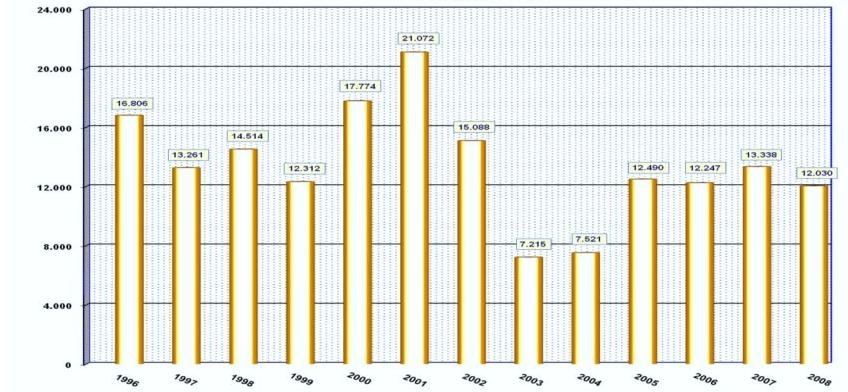 Πηγή: ΕΚΕ, 2010, σ. 123.  Διάγραμμα 4:  Στρατηγικό τρίγωνο ανταγωνισμού Πηγή: Μαντζάρης Γιάννης, 2012, σ. 133. Η Πηγή στους Πίνακες, Διαγράμματα, Ιστογράμματα κ.λπ., αναφέρεται στο κάτω μέρος, όπως και στις παραπομπές μέσα στο κείμενο. Μετά μεταφέρεται στη Βιβλιογραφία κανονικά. Παράδειγμα: Πηγή: Μαντζάρης Γιάννης, 2012, σ. 123. Μεταφέρεται στη Βιβλιογραφία κατά αλφαβητική σειρά του επιθέτου του συγγραφέα: Μαντζάρης Γιαν. (2012): Management Επιχειρήσεων και Οργανισμών, τόμος Α, Εκδόσεις Copy City, Θεσσαλονίκη. Αναφορές στο κείμενο (ετεροαναφορές): Συχνά οι φοιτητές όταν γράφουν κάποια εργασία παρουσιάζουν στη Βιβλιογραφία έναν πολύ περιορισμένο αριθμό πηγών, πάνω στις οποίες στηρίχτηκαν για να συγγράψουν την εργασία τους. Να γνωρίζετε ότι οι πηγές είναι σαν τα θεμέλια ενός κτιρίου. Όσο περισσότερα θεμέλια έχετε σε ένα σπίτι, τόσο ποιο στέρεο γίνεται αυτό. Έτσι όσο ποιο πολλές και αξιόπιστες αναφορές σε έγκυρους τρίτους έχετε, τόσο ποιο καλά τεκμηριωμένη είναι η εργασία σας. Μπορεί να έχετε τουλάχιστον 1-2 αναφορές σε κάθε σελίδα, ιδιαίτερα σε εκείνες τις σελίδες που αναφέρεστε στην τεκμηρίωση του θέματος και στην Επισκόπηση της Βιβλιογραφίας (Literature Review).      Κάθε εργασία για να έχει επιστημονική αναγνώριση, πρέπει να στηρίζεται σε επιστημονικά κείμενα και τεκμηριωμένες θεωρίες. Η απλή επίκληση μιας ανώνυμης ή ατεκμηρίωτης επιστημονικά πηγής δεν αποτελεί σοβαρή πηγή επιστημονικής γνώσης. Αυτό σημαίνει ότι απο μόνη της η τοποθέτηση ενός συγγραφέα (π.χ. σε μια εφημερίδα), δεν αποτελεί πάντα αξιόπιστη πηγή. Η ύπαρξη πολλών, διαφόρων και αναγνωρισμένων πηγών πληροφόρησης και τεκμηρίωσης μιας επιστημονικής εργασίας, καταδεικνύει την στερεότητα της άποψης. Είναι σα να έχουμε γερές βάσεις σε ένα οικοδόμημα. Για το λόγο αυτό η βιβλιογραφία σας πρέπει να είναι πλούσια, διαχρονική και δημοσιοποιημένη σε αξιόλογα περιοδικά και εκδοτικούς οίκους. Προσοχή στις πηγές του Internet. Κάθε αναφορά που υπάρχει σε αυτό δεν είναι απαραίτητο να είναι τεκμηριωμένη και επιστημονικά ελεγμένη. Πρέπει να γίνει καλό φιλτράρισμα στις πηγές και τις δημοσιεύσεις που αντλείτε και υπάρχουν στο Διαδίκτυο. Επίσης: Δεν χρησιμοποιούμαι άλλες πηγές, εκτός από αυτές που αναφέρουμε στη βιβλιογραφία μας. Αυτό είναι υποχρέωσή σας να το αναφέρετε!   Επιπλέον: Όλες οι πηγές που χρησιμοποιούνται σε μια έρευνα πρέπει να παραπέμπονται μέσα στο κείμενο. Αυτό γίνεται γράφοντας μέσα σε παρένθεση, στο τέλος της εκάστοτε πρότασης που έχουμε χρησιμοποιήσει, το επίθετο του συγγραφέα, τη χρονιά της δημοσίευσης και τη σελίδα, όταν αναφέρουμε συγκεκριμένο κείμενο από ένα βιβλίο ή εργασία. Για παράδειγμα: (Μαντζάρης Γ., 2011, σ. 123) ή (Παπαθεοδώρου, 2005).  Όταν οι συγγραφείς είναι δύο τότε η παραπομπή γίνεται (Kleemann K., Braun S., 2002, σ. 21) ή (Αβράμη Χ., Μαντζάρης Γ., 2011, σ. 124). Όταν οι συγγραφείς είναι τρεις, τότε έχουμε (Thomas E., Schiller K., Schaum F., 2010, σ. 345) ή (Αβράμη Χρ., Μαντζάρης Γιάν., Αρσένης Ε., 2009, σ. 456)  Τέλος εάν οι συγγραφείς είναι περισσότεροι από τρεις δίνουμε το όνομα του πρώτου συγγραφέα και εν συνεχεία η παραπομπή έχει την μορφή (Kotler et al., 2000) ή (Μαντζάρης Γιάν., κ.α., 2011, σ. 145).  Εάν ο ίδιος συγγραφέας έχει εκδώσει δύο ή περισσότερες μελέτες – εργασίες στην ίδια χρονιά, τότε αυτές οι μελέτες πρέπει να διαχωρίζονται αλφαβητικώς. Για παράδειγμα (Kuznets H., 1990a; 1990b) ή (Πατώνης Φ., 2010α, 2010β) κ.ο.κ.  Προσοχή: Όταν χρησιμοποιείτε ένα βιβλίο ως πηγή και αυτό έχει αναφορές σε τρίτους, εσείς δεν θα αναφέρετε τις πηγές που χρησιμοποιεί ο συγγραφέας στο βιβλίο του, αλλά μόνο το συγκεκριμένο βιβλίο από το οποίο πήρατε την πηγή. Αυτό το λάθος το κάνουν πολλοί φοιτητές, θέλοντας να εμπλουτίσουν τη βιβλιογραφία τους.   Εάν θέλετε παρά ταύτα να παραπέμψετε σε κάποιο έργο που δεν διαβάσατε, αλλά παραπέμπεται σε ένα από τα κείμενα που έχετε διαβάσει, τότε να το κάνετε ως εξής: «Σύμφωνα με τον Μ. Porter (1985: 123 σε Μαντζάρης Γιάν., 2011: 321) οι επιχειρήσεις αποκτούν ανταγωνιστικά πλεονεκτήματα …». Αυτό σημαίνει ότι έχετε διαβάσει το κείμενο του Μαντζάρη Γιάν. του 2011, αλλά όχι το κείμενο του Μ. Porter του 1985, και τις απόψεις του τις πληροφορηθήκατε από το κείμενο του Μαντζάρη Γιάννη του 2011. Μετά τις πηγές τις αναφέρετε στη Βιβλιογραφία, όπως γνωρίζετε.   Όταν θέλετε να παραθέσετε ολόκληρο απόσπασμα ενός άλλου συγγράμματος μέσα στο σώμα της εργασίας σας, τότε αυτό θα το κάνετε με συγκεκριμένο τρόπο: Π.χ. Κατά τον Μαντζάρη Γιάννη (2011, σ. 123) «Η ανάπτυξη μιας περιοχής μπορεί να βασιστεί στην εκμετάλλευση του συνόλου των πόρων που διαθέτει, δηλ. το κεφάλαιο σε όλες του τις μορφές, το έδαφος, το ανθρώπινο δυναμικό …». Όταν το κείμενο που θα παραθέσετε είναι αρκετά μεγάλο, πάνω από τρεις σειρές, τότε μπορεί να μπει σε ξεχωριστή διακριτή παράγραφο, που θα ξεκινά ένα εκατοστό δεξιότερα από το υπόλοιπο κείμενο. Πχ. Κατά τον Μαντζάρη Γιάννη (2011, σ. 123),  «Η ανάπτυξη μιας περιοχής μπορεί να βασιστεί στην εκμετάλλευση του συνόλου των πόρων που διαθέτει, δηλ. το κεφάλαιο σε όλες του τις μορφές, το έδαφος, το ανθρώπινο δυναμικό …». Επίσης η χρήση παραπομπών μπορεί να γίνει μέσα στο κείμενο, εισάγοντας προτάσεις όπως:  Σύμφωνα με τα στοιχεία που παρουσιάζει ο Μαντζάρης (2010), οι ελληνικές επιχειρήσεις δεν έχουν υψηλό βαθμό ανταγωνιστικότητας … Βάσει των ισχυρισμών των Avrami Chr. και Müller E. (2009), η τουριστική ανάπτυξη της Ελλάδας μπορεί να στηριχθεί … Η Mantzari E. (2010) υπογραμμίζει τη σημαντικότητα των νέων τεχνολογιών στην αντιμετώπιση της ανεργίας, ιδιαίτερα … Η ανάλυση αυτή, επιβεβαιώνεται από τα ευρήματα της μελέτης των Πατώνη Β. κ.α. (2009), τα οποία αναφέρουν ότι η ανεργία … Στην περίπτωση που χρησιμοποιείτε προτάσεις αυτής της μορφής, δεν χρειάζεται να επαναλαμβάνετε το επίθετο του συγγραφέα ή των συγγραφέων μέσα στην παρένθεση. Όλες οι παραπάνω αναφορές στο κείμενο, πρέπει να μεταφερθούν στη βιβλιογραφία (βλ. παρακάτω). Όταν έχουμε πηγές από το Internet, π.χ. βιβλία ή Papers, τότε γράφουμε κανονικά το επίθετο, όνομα του συγγραφέα, έτος και σελίδα, το μεταφέρουμε στη Βιβλιογραφία όπως όλες τις πηγές, αλλά γράφουμε επιπλέον όλο το Link και την ημερομηνία που το λάβαμε, δηλ. Μαντζάρης Γιάν. (2013), Επιχειρηματικότητα και Ανάπτυξη, εκδ. Copy City, στο: www.ergo.special.Innovation123.gr , 15-10-2013.      Η Βιβλιογραφία παρουσιάζεται στο τέλος της εργασίας σας και μπορεί να διαχωριστεί (όχι πάντα απαραίτητα) σε ομάδες (βλ. Παρακάτω). Μια λίστα όλων των παραπομπών που χρησιμοποιήθηκαν στο κείμενο, πρέπει να εμφανίζεται στο τέλος της αναφοράς, κάτω από την κεφαλίδα Βιβλιογραφία.  Προσοχή: Στη βιβλιογραφία αναγράφονται όλοι οι συγγραφείς μιας πηγής, ακόμα και εάν είναι περισσότεροι από τρεις. Οι βασικές κατηγορίες παραπομπών είναι επτά: Βιβλία: Συγγραφέας ή συγγραφείς, Αρχικά (Χρονιά), Τίτλος Βιβλίου με Πλάγια Γραφή, Τόπος έκδοσης: Εκδότης. Παράδειγμα 1: Veal J. (1997): Research Methods for Leisure and Tourism: A Practical Guide, London: FT Prentice Hall. Παράδειγμα 2: Χρήστου Ε. (1999): Έρευνα Τουριστικής Αγοράς, Αθήνα: Interbooks. Άρθρα εφημερίδας: Συγγραφέας, Αρχικά (Χρονιά), «Τίτλος άρθρου», Όνομα Εφημερίδας με Πλάγια Γραφή, Ημερομηνία φύλλου, Σελίδα. Παράδειγμα 1: Miller G. (2002): Tourism in crisis, The Guardian, 22 June, σ. 9. Παράδειγμα 2: Πουτέτση Χ. (2009): Μείωση 30% των κρατήσεων στον τουρισμό, Το Βήμα, 14 Φεβρουαρίου,  σ. 21.  Άρθρο επιστημονικού περιοδικού (journal): Συγγραφέας, Αρχικά (Χρονιά), «Τίτλος άρθρου», Όνομα Επιστημονικού Περιοδικού με Πλάγια Γραφή, Τόμος (Αριθμός τεύχους), Σελίδες. Παράδειγμα 1: Papatheodorou A. (2004): Exploring the evolution of tourism resorts, Annals of Tourism Research, 31 (1), σ. 219-237. Παράδειγμα 2: Παπαδόπουλος Γ. (2001): Αειφόρος τουριστική ανάπτυξη σε νησιώτικες περιοχές, Τουριστικά Θέματα, 1 (1), σ. 23-34. Κεφάλαιο σε βιβλίο: Συγγραφέας, Αρχικά (Χρονιά), «Τίτλος Κεφαλαίου», Όνομα Συγγραφέα Βιβλίου, Τίτλος Βιβλίου με Πλάγια Γραφή, Τόπος έκδοσης: Εκδότης, Σελίδες. Παράδειγμα 1: Sigala M., Christou E. (2002): Use of Internet for Enhancing Tourism and Hospitality Education: Lessons From Europe, στο: Weber, K.W., Frew, A.J. and Hitz, M. (eds.), Information and Communication Technologies in Tourism, Wien: Springer-Verlag, σ. 142-153. Παράδειγμα 2: Στεργίου Δ. (2009): Ο Όρος Αειφόρος Ανάπτυξη στην Ελληνική Τουριστική Εκπαίδευση, στον συλλογιστικό τόμο Ανδριώτης, Κ. (επιμελητής έκδοσης), Αειφορία και Εναλλακτικός Τουρισμός: Αγροτουρισμός, Οικοτουρισμός, Ορεινός & Πολιτιστικός Τουρισμός, Αθήνα: Σταμούλης, σ. 235-253. 5. Άρθρο σε πρακτικά συνεδρίου: Συγγραφέας, Αρχικά (Χρονιά), «Τίτλος Άρθρου», Πρακτικά Συνεδρίου, Ημερομηνία διεξαγωγής, Διοργανωτής Συνεδρίου, Τόπος διεξαγωγής, Χώρα διεξαγωγής. Παράδειγμα 1: Tsartas P., Zaharatos G. (2002): The Postgraduate Programme in Tourism of the Greek Open University: Characteristic Features and Implementation”, Proceedings of the Conference Rethinking of Education and Training for Tourism, 18-20 April 2003, University of Zagreb, Zagreb, Croatia. Παράδειγμα 2: Αγιομυργιανάκης Μ., Στεργίου Δ., Ανδριώτης Κ. (2008): Αξιολόγηση Προγραμμάτων Σπουδών στην Ανώτατη Τουριστική Εκπαίδευση, Πρακτικά Forum Τουριστικής Εκπαίδευσης και Κατάρτισης – 2ο Διεθνές Συνέδριο, 26-27 Ιουνίου 2008, Υπουργείο Τουριστικής Ανάπτυξης, Αθήνα. Διδακτορική Διατριβή: Συγγραφέας, Αρχικά (Χρονιά), Τίτλος Διατριβής με Πλάγια Γραφή, Διατριβή, Πανεπιστήμιο. Παράδειγμα 1: Holyoak B. (1996): An Analysis of Sports Tourism, Ph.D. Thesis, Bournemouth University. Παράδειγμα 2: Γεωργίου Ε. (2000): Παράγοντες Διαμόρφωσης Τουριστικών Αντιλήψεων Μέσω της Σημειωτικής, Διδακτορική Διατριβή, Πανεπιστήμιο Αιγαίου. Ηλεκτρονικές πηγές: Συγγραφέας, Αρχικά (Χρονιά), «Τίτλος καταχώρησης», Ακριβές URL, (ημερομηνία πρόσβασης). Παράδειγμα 1: UNESCO (2007): Cultural and eco-tourism in the mountainous regions of Central Asia and in the Himalayas”, http://portal.unesco.org/culture, (accessed 27/6/2007). Παράδειγμα 2: Καλύβη 	Δ. 	(2006): 	Ενδιαφέρον 	για 	επενδύσεις 	στον 	αγροτουρισμό, http://www.mactsa.net/index.php?option=com_content&task=view&id=22&Itemid=29, (πρόσβαση  22/12/2007).  Τέλος αξίζει να σημειωθεί πως για την σωστή κατάρτιση της βιβλιογραφίας πρέπει να ακολουθούνται τρεις βασικοί κανόνες: Ορθότητα στοιχείων: πρέπει να ελέγχετε κάθε λεπτομέρεια.  Εάν βγάζετε φωτοτυπία μιας πηγής ή κρατάτε σημειώσεις από κάποιο άρθρο ή βιβλίο, να είστε σίγουροι πως γράφετε την πλήρη παραπομπή εκείνη την στιγμή.  Γράφετε τις παραπομπές σας στο ίδιο μέρος κάθε φορά ώστε να τις έχετε συγκεντρωμένες.  Σημαντικός χρόνος μπορεί να σπαταληθεί προκειμένου να βρεθεί μια παραπομπή που δεν καταγράφηκε σωστά. Πληρότητα: ποτέ μην παραλείπετε αριθμούς σελίδων, τον αριθμό τεύχους, την χρονιά δημοσίευσης ή οποιοδήποτε άλλο στοιχείο.  Με την χρήση παραπομπών και βιβλιογραφίας οδηγείτε τον αναγνώστη στην πηγή που χρησιμοποιήσατε. Πάντα αναρωτηθείτε: είναι δυνατόν από τις πληροφορίες που παρέχετε να μπει κάποιος σε μια βιβλιοθήκη και να βρει εύκολα την πηγή στην οποία αναφέρεστε; Συνέπεια: Ακολουθείστε την ίδια μορφή καταγραφής των παραπομπών στην βιβλιογραφία. Τα προαναφερθέντα παραδείγματα αποτελούν μια κοινά αποδεκτή μορφή καταγραφής παραπομπών σύμφωνα με το Harvard Referencing System. Οι αναφορές που γίνονται στο κείμενο, μεταφέρονται στη βιβλιογραφία ως ακολούθως: ΒΙΒΛΙΟΓΡΑΦΙΑ: (μπορεί να διαχωριστεί σε:) Α. ΕΛΛΗΝΟΓΛΩΣΣΗ και ΜΕΤΑΦΡΑΣΕΙΣ ΣΤΑ ΕΛΛΗΝΙΚΑ Αναφέρεται αλφαβητικά κατά το επίθετο του συγγραφέα.  Αντωνιάδης Βασ. (2009): Αρχές Marketing, Εκδ. οίκος Annabel, Θεσ-νίκη. 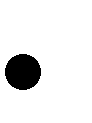 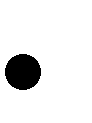  Βασιλείου Γιάν. (2010): Management ΜΜεσαίων Επιχειρήσεων, Παρουσιαστής, Αθήνα.  Γεωργίου Δημ. (2011): Πολιτική Οικονομία, Θεσμός, Αθ Θεωρητικά  …..  Μαντζάρης Γιάν. (2011): Σύγχρονο Management Επιχειρήσεων και Οργανισμών, τόμος Α’, Copy City, Θεσ-νίκη.   ……  Β. ΞΕΝΟΓΛΩΣΣΗ Αναφέρεται αλφαβητικά κατά το επίθετο του συγγραφέα.  Auer Liebherr (2007): Allgemeine Betriebswirtschaftslehre, Verlag Sauer, Köln.  ….  Kuhmbacher Heinrich (2011): Einführung in der Ökonomik, Katzenbacher, Stuttgart.  ….  ….  Meffert Heribert, Burmann Christoph, Kirchgeorg Manfred (2007),  Grundlagen marktorientierter Unternehmensführung. Konzepte, Instrumente, Praxisbeispiele, 10. überarb. u. erw. Aufl., Gabler, Dezember.  …… Γ. ΔΙΑΔΙΚΤΥΟ  Όταν πρόκειται για επιστημονική εργασία δημοσιευμένη στο διαδίκτυο, βιβλίο δημοσιευμένο ηλεκτρονικά κ.λπ., τότε αυτή αναφέρεται όπως στην περίπτωση του περιοδικού ή του βιβλίου, απλά στο τέλος θα αναγράφεται το Link από το οποίο ελήφθη και η ημερομηνία λήψης. Π.χ.:   http://www.in.gr. agora.mfa.gr/agora/images/docs/rad.pdf, 14-06-2011 Δ. ΕΠΙΣΤΗΜΟΝΙΚΑ ΠΕΡΙΟΔΙΚΑ  Αναγράφονται κατά αλφαβητική σειρά του επιθέτου του συγγραφές, όπως και στα βιβλία Ε.  ΑΛΛΗ ΠΗΓΗ Τα Παραρτήματα της εργασίας Τα Παραρτήματα είναι τμήματα της εργασίας εκτός του κυρίως κειµένου, που δεν έχουν άµεση συνάφεια µε  την  πορεία  της  Πτυχιακής (ή άλλης) Εργασίας. Κάθε Παράρτηµα  έχει  διάταξη  αντίστοιχη  µε  το  Κεφάλαιο  της  εργασίας, αλλά αριθµείται µε κεφαλαίο ελληνικό γράµµα (π.χ. Παράρτηµα Α, Παράρτηµα Β κ.ο.κ. και η αρίθμηση των σελίδων τους είναι αντίστοιχα Α1, Α2, …Β1, Β2, ...). To ή Τα Παραρτήματα αποτελούν την «αποθήκη» της εργασίας, όπου μπορείτε να τοποθετήσετε χρήσιμα στοιχεία, ακόμη και πίνακες με αριθμούς (που πολλές φορές είναι δυσνόητοι και εμποδίζουν τον αναγνώστη να κατανοήσει τη συνέχεια του κειμένου), από τους οποίους δημιουργήσατε χρήσιμα διαγράμματα ή πίτες στο κυρίως κείμενο (που είναι ποιο εύληπτα και κατανοητά).  ΠΑΡΑΔΟΣΗ ΤΗΣ ΕΡΓΑΣΙΑΣ Όταν η εργασία ολοκληρωθεί και εγκριθεί από τον επιβλέποντα καθηγητή, πρέπει να δεθεί επιμελώς και μετά παίρνει τον δρόμο της παρουσίασης και αξιολόγησης σε δημόσια συνεδρίαση μπροστά στην τριμελή επιτροπή αξιολόγησης (μέλη: ο επιβλέπων καθηγητής και δυο μέλη ΕΠ συναφούς ειδικότητας). Κάθε εργασία πρέπει να συνοδεύεται από δυο CD, μέσα στα οποία θα πρέπει να υπάρχει το σώμα της εργασίας σε μορφή Word και το Power Point της παρουσίασης, το οποίο δεν πρέπει να έχει στο σύνολό του πάνω από 15 σελίδες (βλ. Μαντζάρης Γιάν. (2012), Επιστημονική Έρευνα, Θεσ/νίκη, σ. 371–379). ΠΡΟΣΟΧΗ: Η παρουσίαση της εργασίας ενώπιον της επιτροπής πρέπει να διαρκεί (mutatis mutandis) περίπου 15’. ΠΟΙΟΤΗΤΑ ΚΑΙ ΑΞΙΟΛΟΓΗΣΗ ΤΗΣ ΕΡΓΑΣΙΑΣ ΑΠΟ ΤΗΝ  ΤΡΙΜΕΛΗ ΕΠΙΤΡΟΠΗ Η πτυχιακή εργασία παρουσιάζεται από τον/τους φοιτητές με Power Point σε δημόσια παρουσίαση που ορίζεται από το τμήμα, ενώπιον της τριμελούς επιτροπής αξιολόγησης. Οι ουσιαστικές προδιαγραφές, οι οποίες καθορίζουν και την ποιότητα της πτυχιακής εργασίας εξαρτώνται απο:  Την πρωτοτυπία επεξεργασίας του θέµατος και την ένδειξη δημιουργικής και πρωτότυπης σκέψης.  Την πληρότητα του θέµατος, ώστε η πτυχιακή να αποτελεί µία συνεκτική και ολοκληρωμένη επιστημονική εργασία.  Την ακρίβεια του περιεχομένου.  Τη λογική οργάνωση και ανάπτυξη του θέματος.  Την επάρκεια βιβλιογραφικής υποστήριξης µε αναφορές σε έγκυρη και πρόσφατη βιβλιογραφία και αρθογραφία, η οποία θα δίνει κύρος και θα τεκμηριώνει το θέμα.  Τη σαφήνεια του γραπτού λόγου και τη χρήση δόκιμων επιστημονικών όρων. Την ευχέρεια παρουσίασης και χρήσης επιστημονικού λόγου των φοιτητών, καθώς και την ετοιμότητα απάντησης, χρήσης λόγου και τεκμηρίωσης εκ μέρους των φοιτητών. Ο αξιολογητής καθηγητής καταθέτει τη βαθμολογία του ελεύθερα και με βάση τα ισχύοντα γενικά διεθνή επιστημονικά κριτήρια και προδιαγραφές αξιολόγησης επιστημονικών εργασιών κάθε τύπου.    Συμπερασματικά, και  Κλείνοντας τις λίγες οδηγίες, θέλω να επισημάνω, ότι οι γραπτές εργασίες είναι δικά σας δημιουργήματα και ως τέτοια πρέπει να τις δώσετε μεγάλη σημασία και προσοχή. Τις εργασίες αυτές μπορείτε να τις χρησιμοποιήσετε ως μαγιά ή βάση άντλησης ιδεών για αργότερες εργασίες. Θα πρέπει συνεπώς να μην αποτελούν μόνο αντιγραφές κειμένων άλλων συγγραφέων (κάτι που βέβαια απαγορεύεται), αλλά να αξιολογήσετε και τη δική σας συμμετοχή σε αυτή. Γιαυτό κάντε ότι καλύτερο μπορείτε. Εσείς είστε οι πρωταγωνιστές στο συγκεκριμένο έργο. Μην τη βλέπετε ως αγγαρεία ή χάσιμο χρόνου για να πάρετε ένα βαθμό, αλλά ως επένδυση στη γνώση και το μέλλον σας. Το αύριο το δικό σας, το χτίζετε σήμερα. Να ρωτάτε πάντα: Τι πρόσφερα εγώ στο συγκεκριμένο πόνημα; Τι διαφορετικό ή τι επιπλέον προστέθηκε στη βιβλιογραφία μετά από τη δική μου εργασία; Ποια η δική μου συμβολή στην εξέταση του θέματος που αναλύω; Για το λόγο αυτό, η ανάλυση θεμάτων και η συγγραφή εργασιών να μη γίνεται με τυχαίο τρόπο, αλλά στη βάση μιας μακροχρόνιας στρατηγικής στόχευσης για ολοκλήρωση των τιθέμενων από σας στόχων.  Συμβουλή του δάσκαλου: Δεν υπάρχουν συνταγές, αλλά τεχνικές και στοχο -προσήλωση. Η επιτυχία δεν χρειάζεται ασανσέρ, αλλά σκαλοπάτια. Το ουσιαστικότερο στοιχείο για την επιτυχία του έργου σας στον τομέα αυτό είναι η μελέτη και πάλι η μελέτη. Αυτός που μελετά μπορεί να αντιμετωπίσει αποτελεσματικότερα και ευκολότερα όλες τις προκλήσεις που του παρουσιάζονται. Όταν έχετε απορίες για την εργασία σας, τότε να ρωτάτε τον επιβλέποντα καθηγητή, ο οποίος είναι υποχρεωμένος να σας καθοδηγεί και να σας συμβουλεύει. Να του παρουσιάζετε σε τακτά διαστήματα, ολοκληρωμένα τμήματα της εργασίας σας για να παίρνετε το Feedback.    Εύχομαι καλή επιτυχία στην προσπάθειά σας και πιστεύω να έθεσα ένα μικρό λιθαράκι στη γνώση σας πάνω στο θέμα της Συγγραφής – Διαμόρφωσης – Παρουσίασης Επιστημονικών Εργασιών. Δεν πρέπει όμως να ξεχνάτε κάτι: Ο αγώνας για την κατάκτηση της γνώσης είναι προσωπικός, συνεχής, πολλές φορές επίπονος, όμως είναι ένας όμορφος αγώνας, στον οποίο πρωταγωνιστές είστε εσείς οι ίδιοι! Στον αγώνα σας αυτό δεν χρειάζεστε ασανσέρ, αλλά σκαλοπάτια. Για τα λάθη ή παραλήψεις που κάνουμε δεν φταίνε μόνο οι άλλοι, αλλά και εμείς. Μην ψάχνετε να φορτώσετε τα λάθη σας μόνο σε τρίτους, πολλές φορές αθώους, αλλά κάντε και την αυτοκριτική σας.  Με τιμή,  Οικονομόπουλος ΑναστάσιοςΕξώφυλλο (ανάλογα με τις απαιτήσεις του κανονισμού) Σελίδα Περίληψη στα Ελληνικά και μετάφραση στα Αγγλικά (Abstract)   Λέξεις Κλειδιά (Keywords) και JEL Classification Αφιέρωση – Ευχαριστίες (μη υποχρεωτική) Πίνακας Περιεχομένων (υποχρεωτικός) Πίνακας Συντομογραφιών (εφόσον είναι απαραίτητος) Πίνακας Πινάκων (εφόσον είναι απαραίτητος) Πίνακας Εικόνων (εφόσον είναι απαραίτητος) Πίνακας Διαγραμμάτων (εφόσον είναι απαραίτητος) Πρόλογος (υποχρεωτικός) ΚΕΦΑΛΑΙΟ 1: Εισαγωγή στο πρόβλημα     1.1 Παρουσίαση του προβλήματος     1.2 Στόχοι της εργασίας     1.3 Literature Review (Επισκόπηση Βιβλιογραφίας)     1.4 Δομή της εργασίας      … ΚΕΦΑΛΑΙΟ 2: Ανάπτυξη της εργασίας     2.1      2.2      …     …     … Βιβλιογραφία (υποχρεωτική) Παράρτημα (εφόσον είναι απαραίτητο) Ι ΙΙ ΙΙΙ IV V VI VII VIII 1 3 5 8 10 12 14 … … … 120 126 Α/Α ΠΕΡΙΕΧΟΜΕΝΑ Σελίδα 1.1 1.2 1.3 1.4 ΚΕΦΑΛΑΙΟ 1: Η ΒΙΟΜΗΧΑΝΙΑ ΚΟΜΠΟΣΤΑΣ ΡΟΔΑΚΙΝΟΥ Γενικές εισαγωγικές παρατηρήσεις  Επισκόπηση βιβλιογραφίας (Literature Review)  Η εξέλιξη της παραγωγής κονσέρβας ροδάκινου Η ελληνική κομπόστα στη διεθνή αγορά 2 4 6 8 Α/Α ΔΙΑΓΡΑΜΜΑ Σελίδα 1 2 Η εξέλιξη των εξαγωγών ροδάκινων Εξαγωγές κατά χώρα προορισμού 24 43 Α/Α ΠΙΝΑΚΑΣ Σελίδα 1 2 Εξέλιξη της παραγωγής ροδάκινων στην Ελλάδα Η παραγωγή ροδάκινων στην ΕΕ  19 34 Χώρα 2002 2004 2006 2008 2010 2012 USA 472,8 427,2 441,6 403,2 302,4 324,0 S. AFRICA 98,9 87,4 85,9 66,8 84,5 68,7 ITALIA 18,4 19,6 19,4 18,0 18,0 13,0 ESPAGNΕ 144,0 190,1 139,4 183,5 129,3 124,3 ARGENTINA 57,6 76,8 87,8 85,5 106,8 84,3 AUSTRALIA 65,5 32,3 36,3 34,8 26,8 21,2 CHILE 81,3 91,2 94,8 69,6 98,4 89,3 CHINA 210,0 210.0 205,1 207,0 234,0 254,6 HELLAS 275,0 62,2 285,0 306,0 280,0 282,1 Σύνολο 1.433,4 1.206,5 1.405,2 1.384,2 1.290,3 1261,5 